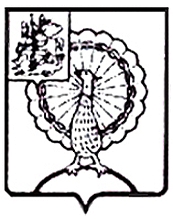 Информация об устранении нарушений, в том числе о принятых мерах и решениях по результату внесенных представлений и предписаний по итогам контрольного мероприятия«Проверка целевого и эффективного использования средств бюджета городского округа Серпухов, направленных в 2020 году на финансирование деятельности  Муниципального учреждения дополнительного образования «Дворец творчества детей и молодежи» (в том числе с использованием аудита (элементов аудита) в сфере закупок, а также использования муниципального имущества (выборочным методом)»	По результатам контрольного мероприятия Администрации городского округа Серпухов  и Муниципальному учреждению дополнительного образования «Дворец творчества детей и молодежи» (далее – МУ ДО «ДТДиМ») вынесено 1 предписание и 2 представления.Информационные письма были направлены в Совет депутатов городского округа Серпухов и Главе городского округа Серпухов, а также Отчет о результатах контрольного мероприятия для сведения был направлен в Прокуратуру городского округа Серпухов. 	По результатам выполнения требований Контрольно-счетной палаты городского округа Серпухов были предприняты следующие меры и решения:- в бюджет городского округа Серпухов возмещен ущерб в результате неправомерного расходования средств субсидии на выполнение муниципального задания по оплате труда в сумме  361 737,63 рублей.- трудовые договора приведены в соответствии с требованиями Трудового кодекса Российской Федерации; - локальные нормативные акты, устанавливающие систему оплаты труда в Учреждении приведение в соответствии с Постановлением  №1921 от 29.11.2011г. - внесены изменения в положение об Управлении по работе с молодежью, утвержденного Распоряжением Главы городского округа Серпухов от 29.12.2018 № 617,  в части установления полномочий по контролю за деятельностью муниципальных бюджетных  и казенных учреждений;- устав МУ ДО «ДТДиМ» скорректирован в соответствии с замечаниями и принят в новой редакции.КОНТРОЛЬНО-СЧЕТНАЯ ПАЛАТАГОРОДСКОГО ОКРУГА СЕРПУХОВМОСКОВСКОЙ ОБЛАСТИКОНТРОЛЬНО-СЧЕТНАЯ ПАЛАТАГОРОДСКОГО ОКРУГА СЕРПУХОВМОСКОВСКОЙ ОБЛАСТИ142203, Московская область, городской округ Серпухов, ул. Советская, д.88  ИНН/КПП: 5043044241/504301001ОГРН: 1115043006044телефон:  8(4967)37-71-85, 37-45-40 e-mail : kspserpuhov@yandex.ru https://ksp-serpuhov.ru